УНІВЕРСАЛЬНА ДЕСЯТКОВА КЛАСИФІКАЦІЯ (УДК): НА ДОПОМОГУ КОРИСТУВАЧУБібліотека рекомендує ознайомитися з матеріалом, якщо Ви спробуєте самостійно визначити індекс УДК. Універсальна десяткова класифікація (УДК) — це міжнародна багатомовна класифікаційна система, що об'єднує всі галузі знань в єдиній універсальній структурі з загальною десятковою нотацією. УДК складається з таблиць, які розподіляються на основні та допоміжні. Такий розподіл базується на особливостях понять, які в них відображені.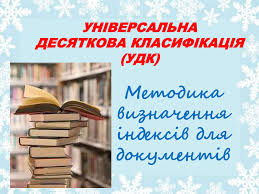 Основна таблиця містить у собі поняття, специфічні для певних галузей науки, техніки, мистецтва тощо. Поняття і відповідні їм індекси систематизують всі людські знання: від гуманітарних наук до математичних дисциплін. УДК має розгорнуту систему допоміжних таблиць. До цих таблиць віднесені поняття, що повторюються, загальні для всіх або багатьох розділів (загальні визначники), або ті, що застосовуються лише в одному розділі (спеціальні визначники). Визначники використовуються для подальшої деталізації індексу, відображаючи якісні характеристики документів або властивості предмета з певного погляду, вони уточнюють ту чи іншу тему. Визначники приєднуються до основного індексу за допомогою символів, характерних для конкретного визначника ( крапка, дужки, дефіс, лапки тощо).Важливою складовою частиною УДК є алфавітно-предметний покажчик (АПП), який адекватно і максимально повно відображає зміст таблиць, значно прискорює пошук. В АПП поняття розміщені за алфавітним порядком їх назв. Для кожної назви наводиться аспект поняття та індекс, який визначає його місцезнаходження у таблицях.   У відповідності з таблицями УДК усі галузі знань поділяються на 10 класів, кожен із яких має свій номер: Клас 0 Загальний клас групує матеріали з питань організації наукової роботи, науково-технічної інформації, писемності, інформаційних технологій, бібліографії й бібліотечної справи, журналістики тощо. Індекси цього класу використовуються для систематизації матеріалів загального характеру, що не належать до конкретної галузі. У класі 1 Філософія. Психологія згруповано матеріал щодо історії філософії, сутності предмета, методів, категорій філософії, філософських систем і концепцій (ідеалізму, матеріалізму, соціалістичних учень, утопічного соціалізму, марксизму). Він компонує літературу з питань загальної психології, психології окремих видів діяльності, віку та статі, парапсихології, гіпнотизму, навіювання, психотехніки. Крім того, у класі 1 розміщено літературу з питань окультизму (алхімії, магії, астрології, гороскопів, спиритизму тощо). Клас 2 Релігія. Теологія (богослов'я) містить матеріали з питань теорії, філософії, природи релігії, релігійної практики окремих релігій та релігійних систем від доісторичних до сучасних. Документи щодо релігійного права необхідно групувати в 2-74, а літературу про відносини між церквою та державою — в 2-67 та 322. Посилання до розділів класів 1, 3 не поодинокі й демонструють тісний зв’язок класів у висвітленні певних проблем.Клас 3 Суспільні науки  слугує для групування матеріалів щодо теорії та методології суспільних наук, статистики, демографії, соціології, політики, економіки, права, державного адміністративного управління, військової справи, соціальної допомоги та страхування, освіти та етнографії тощо. Клас 5 Математика. Природничі науки відображає науки, об’єктом дослідження яких є природа, з метою подальшого практичного використання результатів цих досліджень. У більшості природничих наук є загальновизнані традиційні класифікації, такі, як періодична система хімічних елементів Д. І. Менделєєва або систематика в ботаніці та зоології. Оскільки ці системи мають не тільки суто наукову цінність і значення, а й широко застосовуються для систематизації документів, їх використовують і в УДК. Клас 6 Прикладні науки. Медицина. Техніка відображає питання технології різних галузей промисловості, виробничі процеси, конструкцію обладнання, роботу транспорту і транспортних засобів, сільське господарство. У цьому класі згруповано матеріали щодо практичного використання загальних законів фізики, хімії, біології тощо з метою отримання необхідних для життя людини матеріалів і продуктів, використання природних багатств та інше. Коли за змістом та характером документа неможливо визначити, з якої точки зору (наукової чи прикладної) розглянуто питання, необхідно керуватися методичними вказівками, наведеними у відповідних розділах таблиць. Клас 7 Мистецтво. Декоративно-прикладне мистецтво. Ігри. Спорт.Клас 8 Мова. Мовознавство. Художня література. Літературознавство складений відповідно до Таблиці Іс Загальні визначники мови. Клас 9 Географія. Біографії. Історія містить матеріали з питань археології, географічних та історичних наук тощо   Документи індексують за його основним змістом. Індексування  документів за УДК здійснюється в межах спеціально розроблених принципів, положень і правил – на основі методики індексування. Індекси УДК побудовані так, що кожна наступна цифра, що приєднується до індексу, не змінює попереднє значення, а лише уточнює, позначаючи конкретніше поняття.  Завдяки такій побудові індекси можуть легко розширюватися, деталізуватися і, навпаки, згортатися, стискатися. Наприклад: 330 Економіка в цілому
 330.8 Історія економічних теорій, доктрин, догм
330.82 Класичні та посткласичні економічні теорії. Лібералізм. Етичні, романтичні, історичні331 Праця. Працевлаштування. Робота. Економіка праці. Організація праці
331.5 Ринок праці. Працевлаштування. Зайнятість
6 Прикладні науки. Медицина. Техніка62 Інженерна справа. Машинобудування. Техніка в цілому621 Загальне машинобудування621.3 Електрика. ЕлектротехнікаЧасто в документах розглядають багатоаспектні питання, у яких поєднують зміст різних класів УДК не механічно, а у якості різноманітних аспектів однієї теми. Для зазначення багатоаспектності теми коди класів окремих аспектів поєднують у єдиному індексі через знак двокрапки, котрий у даному випадку має назву «знак відношення».Наприклад: тема «Системи податкового обліку в банках» буде представлена індексом 336.22:336.71:657,в якому використані три класи з таблиць УДК:    336.22 Податки. Збори
    336.71 Банки. Банківська справа
    657 Бухгалтерія. Бухгалтерський облік. Рахівництвоабо621.74:669.2/.8 Лиття кольорових металів, де621.74 Лиття669.2/.8 Металургія кольорових металівЗвертаємо Вашу увагу"Видання УДК" (доступно для завантаження!) за посиланням: http://ukrbook.net/UDC/UDC_vydannya.html